Приложение             “ Я – Инспектор”Описание.Требования для установки.Установка приложения.Запуск.  «Я – инспектор» – это мобильное приложение для фиксации нарушений требований трудового законодательства в сфере охраны труда. 
Каждый гражданин с помощью приложения может сфотографировать факт нарушения требований охраны труда по одной из предложенных тематических категорий, дополнив фотоматериалы комментариями, а затем отправить обращение на рассмотрение в государственную инспекцию труда.
  Мобильное приложение «Я – инспектор» входит в состав системы электронных сервисов для работников и работодателей «Онлайнинспекция.рф».  Для работы приложения требуется устройство на базе IOS версии 8.0 или 4.4 или более поздняя. Совместимо с iPhone, iPad and iPad touch.    Так же приложение совместимо с устройствами на базе Android версии 4.4 или более поздняя.Для работы приложения требуется выход в интернет!Для установки приложения нужно открыть Play Маркет (На устройствах с операционной системой Android) и в поисковой строке ввести название программы “Я – инспектор” . Далее нажать кнопку установки программы. После установки на основном экране вашего устройства или в перечне программ появиться иконка запуска программы. Для установки приложения на устройствах с операционной системой IOS , требуется открытие apple store.При запуске программы вас потребуют ввеси логин и пароль от сайта “Госуслуг” вы можете зарегистрироваться на сайте (https://www.gosuslugi.ru) , либо ввести свой логин и пароль для входа в программу. 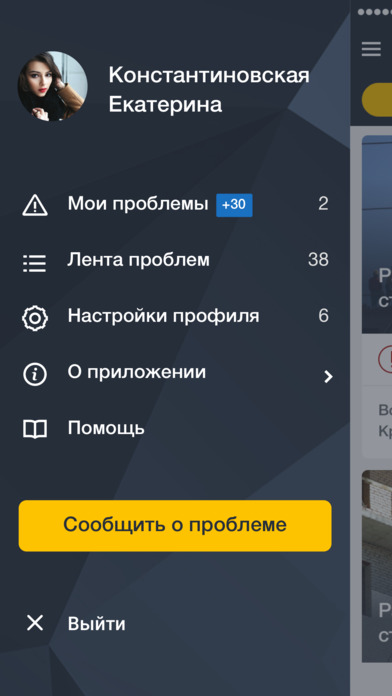 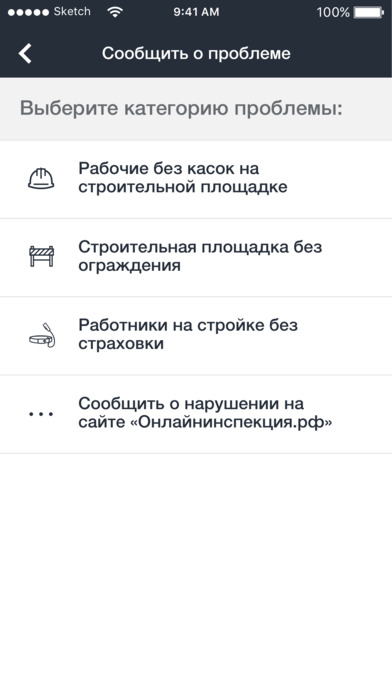 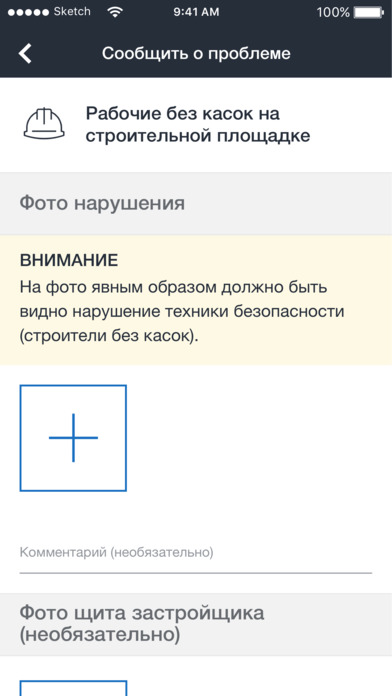 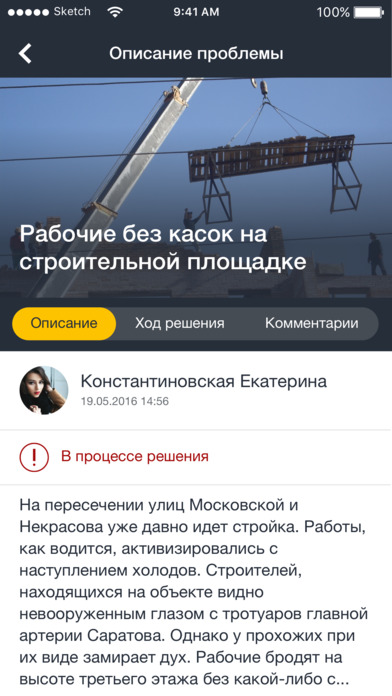 